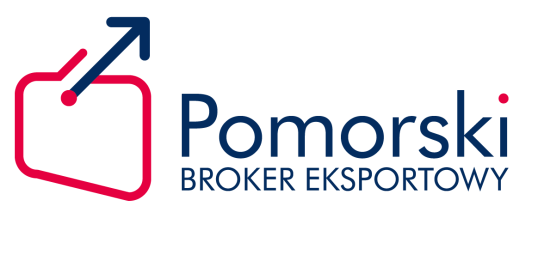 UMOWA nr DRP/………./2023zawarta w Gdańsku w dniu ....................................... pomiędzy: Agencją Rozwoju Pomorza S.A. z siedzibą w Gdańsku przy Al. Grunwaldzkiej 472D, 80-309 Gdańsk, numer NIP 583-000-20-02, REGON 190044530,  wpisaną do rejestru przedsiębiorców prowadzonego przez Sąd Rejonowy Gdańsk Północ w Gdańsku, VII Wydział Gospodarczy KRS pod nr 4441, kapitał zakładowy 26 320 000,00 PLN, kapitał wpłacony 26 320 000,00 PLNreprezentowaną przez: Łukasza Żelewskiego – Prezesa Zarządu, Piotra Ciechowicza – Wiceprezesa Zarządu, zwaną dalej „Organizatorem”a………………. z siedzibą w …………….. przy ul. ……………….., numer NIP …………………, REGON 368800280., wpisaną do wpisaną do rejestru przedsiębiorców prowadzonego przez Sąd Rejonowy Gdańsk-Północ w Gdańsku, VII Wydział Gospodarczy KRS pod numerem 0000704853reprezentowaną przez: …………………………………………zwanym dalej „Uczestnikiem wyjazdu”zwanymi dalej wspólnie "Stronami", 
o następującej treści: Niniejsza umowa zostaje zawarta w związku z realizacją Umowy nr RPPM.02.03.00-0001/16 z dnia 7 lipca 2016 r. o dofinansowanie Projektu „Pomorski Broker Eksportowy. Kompleksowy system wspierania eksportu w województwie pomorskim” w ramach Regionalnego Programu Operacyjnego Województwa Pomorskiego na lata 2014-2020, Osi priorytetowej 2 Przedsiębiorstwa, Działania 2.3 Aktywność eksportowa, współfinansowanego z Europejskiego Funduszu Rozwoju Regionalnego.Słownik:Wyjazd – wyjazd na targi MINDTECH METAL INDUSTRY AND TECHNOLOGIES INTERNATIONAL TARDE FAIR organizowany w ramach projektu „Pomorski Broker Eksportowy. Kompleksowy system wspierania eksportu w województwie pomorskim”, realizowanego w ramach Regionalnego Programu Operacyjnego Województwa Pomorskiego na lata 2014-2020.Wydarzenie/Konferencja – międzynarodowe targi MINDTECH METAL INDUSTRY AND TECHNOLOGIES INTERNATIONAL TARDE FAIR odbywająca się w terminie 20 – 22 czerwca 2023 
w Vigo.Organizator – podmiot organizujący wyjazd na wydarzenie będący partnerem 
w projekcie „Pomorski Broker Eksportowy. Kompleksowy system wspierania eksportu 
w województwie pomorskim” w ramach, którego organizowany jest wyjazd na targi MINDTECH METAL INDUSTRY AND TECHNOLOGIES INTERNATIONAL TARDE FAIR. Uczestnik wyjazdu/Przedsiębiorca – przedsiębiorca biorący udział w Wyjedzie na targi MINDTECH METAL INDUSTRY AND TECHNOLOGIES INTERNATIONAL TRADE FAIR.Region – województwo pomorskieProjekt – projekt pn. „Pomorski Broker Eksportowy. Kompleksowy system wspierania eksportu 
w województwie pomorskim” realizowany w ramach Regionalnego Programu Operacyjnego Województwa Pomorskiego na lata 2014-2020 Oś priorytetowa 2: Przedsiębiorstwa, Działanie: 2.3: Aktywność eksportowa. Nr umowy: RPPM.02.03.00-22-0001/16-00§1 Przedmiot UmowyPrzedmiotem umowy jest usługa zorganizowania wyjazdu dla jednej osoby reprezentującej Uczestnika wyjazdu z wykorzystaniem dofinansowania na targi MINDTECH METAL INDUSTRY AND TECHNOLOGIES INTERNATIONAL TRADE FAIR, w terminie 20 – 22 czerwca 2023 w Vigo, zwanych dalej Wyjazdem, o całkowitej szacunkowej wartości 9.000,00 PLN (słownie: dziewięć tysięcy złotych).Uczestnikowi wyjazdu udzielane jest dofinansowanie ze środków Regionalnego Programu Operacyjnego Województwa Pomorskiego na lata 2014-2020, Oś priorytetowa 2: Przedsiębiorstwa, Działanie 2.3: Aktywność eksportowa. Dofinansowanie stanowi:- pomoc de minimis, udzielaną na postawie Rozporządzenia Ministra Infrastruktury i Rozwoju 
z dnia 19 marca 2015 r. w sprawie udzielania pomocy de minimis w ramach regionalnych programów operacyjnych na lata 2014-2020 (Dz. U. z 2015, poz. 488).Maksymalny poziom dofinansowania będzie wynosił 85% kosztu wskazanego w par. 4 ust.1 przy wsparciu udzielanemu w ramach pomocy de minimis. W ramach pomocy de minimis dofinansowanie obejmować może wydatki na jedną osobę stanowiące koszty: transport jednej osoby reprezentującej Uczestnika wyjazdu na trasie Gdańsk-Vigo-Gdańsk,zakwaterowania Uczestnika wyjazdu,koszty wejściówki na targi MINDTECH METAL INDUSTRY AND TECHNOLOGIES INTERNATIONAL TRADE FAIR.ubezpieczenia Uczestnika wyjazdu,Pozostała kwota nie objęta dofinansowaniem stanowić będzie wkład własny Uczestnika wyjazdu i pokryta zostanie z jego środków własnych. Ubezpieczenie sprzętu, diety pobytowe, wyżywienie oraz ewentualne inne koszty dodatkowe związane z uczestnictwem w Wyjeździe, Uczestnik wyjazdu pokrywa we własnym zakresie.§ 2 Uczestnik wyjazduUczestnik wyjazdu oświadcza, że: jest mikro, małym lub średnim przedsiębiorstwem w rozumieniu załącznika nr 1 do Rozporządzenia Komisji (UE) nr 651/2014 z dnia 17 czerwca 2014 uznające niektóre rodzaje pomocy za zgodne z rynkiem wewnętrzny w zastosowaniu art. 107 i 108 Traktatu (Dz.Urz. UE L 187 z 26.06.2014 r.)posiada siedzibę i prowadzi działalność na terenie województwa pomorskiegospełnia kryteria dot. skorzystania z pomocy publicznej (Rozporządzenie nr 651/2014) oraz pomocy de minimis (Rozporządzenie nr 1407/2013)nie podlega wykluczeniu z możliwości ubiegania się o środki europejskiezłożył podpisane formularze informacji przedstawianych przy ubieganiu się o pomoc de minimis lub o pomoc inną niż pomoc w rolnictwie lub rybołówstwie, pomoc de minimis lub pomoc de minimis w rolnictwie lub rybołówstwie, Uczestnik wyjazdu oświadcza, że będzie obecny na Konferencji przez cały okres jej trwania.W trakcie trwania Wyjazdu mogą być robione zdjęcia i nagrania. Nagrania i zdjęcia ukazujące logotypy, znaki handlowe Uczestników wyjazdu mogą być używane w celu promocji wydarzenia w różnych mediach (dokumenty, telewizja, Internet itp.) Uczestnik Wyjazdu wyraża zgodę na publikowanie przez Organizatora artykułów prasowych, zdjęć, informacji o produktach oraz broszur przed, w trakcie i po Wyjeździe, jeżeli działania te mają na celu propagowanie Wyjazdu i/lub jego Uczestnika. § 3 OrganizatorOrganizator zobowiązuje się wykonać zadania polegające na organizacji Wyjazdu przedsiębiorcy z województwa pomorskiego na targi MINDTECH METAL INDUSTRY AND TECHNOLOGIES INTERNATIONAL TRADE FAIR, planowanym w terminie 20 – 22 czerwca 2023 w Vigo, 
a w szczególności do organizacji Wyjazdu poprzez zapewnienie logistyki dla wszystkich jego Uczestników, w tym poniesienia kosztów wymienionych w §1  ust. 3. Umowy. W przypadku gdy realizacja Wyjazdu nie będzie możliwa z przyczyn niezależnych 
od Organizatora, w tym przyczyn spowodowanych pandemią COVID-19, Organizator rozwiąże umowę z Uczestnikiem wyjazdu o dofinansowanie udziału w Wyjeździe, nie ponosząc z tego tytułu żadnej odpowiedzialności. Organizator zastrzega sobie możliwość zmiany terminu Wyjazdu z powodów logistycznych oraz jego odwołania bez ponoszenia z tego tytułu odpowiedzialności wobec Uczestników. Zmiana terminu Wyjazdu z powodów logistycznych nie stanowi zmiany umowy. W prawnie dopuszczalnym zakresie Organizator nie ponosi odpowiedzialności za: bezpieczeństwo Uczestników Wyjazdu w trakcie jego trwania;  szkody tytułem utraty majątku sprowadzanego przez Uczestnika wyjazdu;  inne szkody lub straty (w tym bez ograniczeń utratę wartości bądź zysków, straty tytułem przerw w pracy, utraty danych, awarii systemu komputerowego, inne szkody handlowe). § 4 Koszty i poziom dofinansowaniaŁączny szacowany koszt udziału w Wyjeździe przy założeniu udziału jednej osoby reprezentującej Uczestnika wyjazdu wynosi 9.000,00 PLN (słownie: dziewięć tysięcy złotych). Szacowany łączny koszt podany ust.1 może ulec zmianie, co wpłynie także na wysokość wkładu własnego, który musi być wniesiony przez Uczestnika wyjazdu. Organizator niezwłocznie poinformuje o tym fakcie zakwalifikowane do Wyjazdu Firmy. Jeśli koszt zmieni się o ponad 30% Uczestnik wyjazdu będzie miał prawo do rezygnacji z udziału w Wyjeździe bez ponoszenia żadnych kosztów.Uczestnik wyjazdu zobowiązany jest do wpłaty kwoty 3.100,00 PLN brutto (słownie: trzy tysiące sto złotych 00/100) stanowiącej wkład własny w terminie 5 dni od podpisania umowy. Na kwotę tę składa się 15% wkładu własnego powiększonego o podatek VAT oraz VAT od kwoty dofinansowania.Wpłaty należy dokonać na rachunek bankowy Organizatora o nr PL 55 1140 1065 0000 2928 4500 1001.Brak wpłaty we wskazanym terminie może skutkować skreśleniem z listy Uczestników wyjazdu.W przypadku rezygnacji z udziału w Wyjeździe, Organizator ma prawo obciążyć Uczestnika wyjazdu pełną kwotą wkładu własnego Uczestnika wyjazdu. Organizator wystawi Uczestnikowi wyjazdu fakturę VAT na wysokość wkładu własnego oraz na VAT od dofinansowania w terminie do dwóch miesięcy po końcowym rozliczeniu Wyjazdu. Strony przyjmują obowiązek zapłaty kwoty wynikającej z ostatecznego rozliczenia w terminie 14 dni od wystawienia Faktury VAT. § 5 Przetwarzanie danychDane osobowe przetwarzane są zgodnie z Rozporządzeniem Parlamentu Europejskiego i Rady (UE) 2016/679 z dnia 27 kwietnia 2016 r. w sprawie ochrony osób fizycznych w związku 
z przetwarzaniem danych osobowych i w sprawie swobodnego przepływu takich danych.Dane osobowe są zbierane w związku z realizacją Projektu „Pomorski Broker Eksportowy. Kompleksowy system wspierania eksportu w województwie pomorskim” (zwanego dalej Projektem), który jest współfinansowany ze środków Unii Europejskiej. Dane uczestników Wyjazdu oraz osób reprezentujących firmę związane z realizacją tej umowy są przetwarzane do celów rekrutacji i udziału w targów MINDTECH METAL INDUSTRY AND TECHNOLOGIES INTERNATIONAL TRADE FAIR w Vigo. Administratorem zbieranych danych osobowych jest Agencja Rozwoju Pomorza S.A.W ramach rekrutacji i udziału w targach MINDTECH METAL INDUSTRY AND TECHNOLOGIES INTERNATIONAL TRADE FAIR przetwarzane będą dane osobowe zwykłe tj.: imię, nazwisko, telefon kontaktowy, adres e-mail, data urodzenia, nr pesel, nazwa firmy.Uczestnik wyjazdu w ramach realizowanej umowy przekaże Organizatorowi podpisane oświadczenia o tym, że osoby, których dane będą przekazywane Organizatorowi przez Uczestnika Wyjazdu zostały poinformowane o podstawie i zasadach przetwarzania danych zawartych 
w niniejszej umowie, zgodnie z załącznikiem nr. 1   Dane uczestnika wyjazdu przetwarzane są w celu realizacji, monitoringu i ewaluacji Projektu, 
w tym w celu: nawiązania lub utrzymania kontaktu z Uczestnikiem wyjazdu w sprawach związanych 
z uczestnictwem w Projekcie, przeprowadzenia badań objętych Projektem, udzielenia Uczestnikowi wyjazdu wsparcia, którym jest zainteresowany, np. w formie konferencji, misji wyjazdowych, itp. archiwizowania dokumentacji projektowej. Dane osobowe będą przetwarzane do 3 czerwca 2023 roku i archiwizowane do 31 grudnia 2034 r.Dane Uczestnika wyjazdu przetwarzamy w ramach projektu: ponieważ jest to niezbędne do wykonania zawartej z Uczestnikiem wyjazdu umowy 
o uczestnictwie w Projekcie lub o udzielenie na jego rzecz wsparcia w ramach Projektu lub też do podjęcia - na podstawie Państwa żądania - działań związanych z przyjęciem Uczestnika wyjazdu do Projektu przed zawarciem takiej umowy (art. 6 ust. 1 lit. b RODO)ponieważ przetwarzanie danych jest niezbędne do wypełnienia ciążących na nas obowiązków prawnych w związku z realizacją Projektu i tym samym podlegają procedurom określonym przez Instytucje udzielające dofinansowania na realizację projektów (art.  6 ust. 1 lit. c RODO)ponieważ przetwarzanie danych jest niezbędne do celów wynikających z prawnie uzasadnionych interesów, które są przez nas realizowane, a które wynikają z powiązań ARP 
z Uczestnikiem wyjazdu w związku z realizacją Projektu i z udzielaniem na rzecz wsparcia 
w ramach Projektu (art. 6ust. 1 lit. f RODO)w oparciu o udzielaną przez Uczestnika wyjazdu zgodę w celu otrzymywania newslettera,
 tj, informacji o wydarzeniach i działaniach podejmowanych w Projekcie (art. 6 ust. 1 lit. a RODO)Podanie danych osobowych jest dobrowolne – obowiązek ich podania nie wynika z ustawy ani
z umowy. Podanie danych jest jednak niezbędne, aby Uczestnik wyjazdu uczestniczył w Projekcie 
i korzystać z udzielanego w nim wsparcia.  Dodatkowo, jeżeli Uczestnik wyjazdu wyraził lub wyrazi na to zgodę, jego dane tj. adres poczty elektronicznej będą przetwarzane w celu rozsyłania drogą elektroniczną newslettera, 
tj. informacji o wydarzeniach i działaniach podejmowanych w Projekcie.Wyrażenie zgody na przetwarzanie danych w celu otrzymywania newslettera, tj, informacji
o wydarzeniach i działaniach podejmowanych w Projekcie nie jest warunkiem uczestnictwa 
w Projekcie. W każdym czasie Uczestnik wyjazdu może żądać od Administratora dostępu do swoich danych osobowych oraz ich sprostowania. W przypadkach określonych w RODO Uczestnik wyjazdu może żądać usunięcia danych, ograniczenia przetwarzania danych, wniesienia sprzeciwu wobec przetwarzania danych 
(w zakresie w jakim są one przetwarzane na podstawie prawnego interesu administratora danych) lub przeniesienia danych na rzecz innych podmiotów.W odniesieniu do danych osobowych, które są przetwarzane na podstawie zgody Uczestnika wyjazdu, może on cofnąć tę zgodę w dowolnym momencie. Nie ma to jednak wpływu na zgodność z prawem przetwarzania, którego dokonano na podstawie takiej zgody przed jej cofnięciem.W przypadku uznania, że przetwarzanie danych osobowych narusza RODO, mogą Państwo wnieść skargę do Prezesa Urzędu Ochrony Danych Osobowych.Odbiorcą danych osobowych są: Partnerzy Projektu, pracownicy i współpracownicy Administratora i Partnerów projektu, podmioty monitorujące realizację Projektu - Instytucja Zarządzająca lub Pośrednicząca, podmioty, które realizują zadania w Projekcie (np. brokerzy eksportowi) w takim zakresie, w jakim jest to niezbędne do realizacji danego zadania. Dane nie podlegają profilowaniu, nie przetwarzamy danych w sposób zautomatyzowany.Administratorem danych jest AGENCJA ROZWOJU POMORZA S.A. (ARP SA) z siedzibą w Gdańsku przy ul. Grunwaldzkiej 472 D, wpisana do rejestru przedsiębiorców prowadzonego przez Sąd Rejonowy Gdańsk - Północ w Gdańsku, VII Wydział Gospodarczy Krajowego Rejestru Sądowego pod numerem KRS 0000004441, NIP: 583-000-20-02.Kontakt do Inspektora Ochrony Danych Osobowych jest możliwy za pomocą poczt elektronicznej pod adresem: rodo@arp.gda.pl lub listownie na dres al. Grunwaldzka 472D; 80-309 Gdańsk.§ 6 Postanowienia końcoweW sprawach nieuregulowanych umową mają zastosowanie przepisy Kodeksu cywilnego, 
Rozporządzeniem Parlamentu Europejskiego i Rady (UE) 2016/679 z dnia 27 kwietnia 2016 r. 
w sprawie ochrony osób fizycznych w związku z przetwarzaniem danych osobowych i w sprawie swobodnego przepływu takich danych.Spory wynikłe w toku realizacji umowy będą rozstrzygane przez sąd właściwy miejscowo dla siedziby Organizatora. Umowa została sporządzona w dwóch jednobrzmiących egzemplarzach, po jednym dla każdej ze Stron.Załączniki:Załącznik nr 1 – Oświadczenie dotyczące przetwarzania danych osobowych.UCZESTNIK WYJAZDU                                                                                 ORGANIZATOR